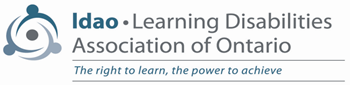 LDAO SEAC CIRCULARNovember 2015The Learning Disabilities Association of Ontario (LDAO) SEAC Circular is published 5 times a year, in September, November, February, April and June.The following are some topics that your SEAC should be looking at. Action items and/or recommendations for effective practices will be underlined.Feel free to share any of this information or the attachments with other SEAC members.  As always, when you are planning to introduce a motion for the consideration of SEAC, it is particularly important that you share all related background items with your fellow SEAC reps.
The topics covered by this SEAC Circular:1. New PA day2. Feedback on SEAC Conference3. PAAC on SEAC PRO grant
List of Supplementary Materials:1. 2016 PA day memo1. New PA dayAs part of the negotiated settlement with OSSTF, OECTA and AEFO (the secondary, Catholic and French teacher federations) an additional PA day is being incorporated into the 2015-16 academic year. There is now a tentative agreement with the ETFO representing elementary teachers, so this may be part of their settlement agreement as well.SEACs should ask how special education issues will be addressed in the planning for a new PA day.2. Feedback on SEAC ConferenceThe June SEAC Circular talked about the positive outcomes of the May 2, 2015 SEAC Conference, from the perspective of PAAC on SEAC and participants we talked to. Julie Williams of the Special Education Policy & Programs branch has been tabulating information from the feedback forms and the results will be posted on the EDUGains website. In the meantime here are some of the highlights:Need for authentic and real voice of SEAC members at meetingsChallenge of relationship between board and SEACStrengthen relationship between SEAC and MACSERequest more support for communication amongst SEACs, SEAC to MACSE and SEAC to MinistryCreate e-mail list of SEAC chairsContinue to provide networking opportunities – SEAC conferences provincial and regional and webinarsClarification of SEAC – Special Education Plan – BIPSA and Funding.  BIPSA is about measurable outcomes and spec ed plan is description of services.3. PAAC on SEAC PRO grantPAAC on SEAC has received a Parents Reaching Out (PRO) grant for a project focussing on the following objectives: 
1. Revising the existing PAAC on SEAC Effective Practices Handbook, and 
2. Developing E-Modules to complement selected topics from the Handbook. 

As part of the process of revising the Handbook it would be helpful to have more examples of effective practices from SEACs, e.g. processes used for reviewing the board Special Education Plan or for providing input into the Board Improvement Plan (BIPSA), use of small discussion groups, etc. Please send in examples of effective practices that your SEAC uses in any area, so that they can be shared with other SEACs. Suggestions for topics for E-modules are also welcome.Questions?  Email Diane Wagner at dianew@LDAO.ca or call (416) 929-4311 Ex. 22